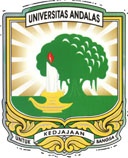 FAKULTAS ILMU SOSIAL DAN ILMU POLITIKUNIVERSITAS ANDALAS                                             JURUSAN SOSIOLOGIRENCANA PEMBELAJARAN SEMESTER (RPS)NAMA MATA KULIAH		:  Teori Sosiologi KlasikKODE MATA KULIAH		:  ISS 201BOBOT SKS			:  3 SKSMATA KULIAH PRASYARAT	: Pengantar SosiologiRUANG KULIAH/WAKTU		: Kamis/E1.2/ Pukul 07.30 – 10.00NAMA DOSEN PENGAMPU	: Dr. Alfan Miko				  Dr. JendriusDESKRIPSI MATA KULIAH:	Perkuliahan ini akan memperkenalkan dan membahas ide-ide dan gagasan pokok tokoh-tokoh perintis Sosiologi. Gagasan tersebut mencakup pandangan teoritis mereka tentang sosiologi dan masyarakat modern dari August Comte, Emile Durkheim, Karl Marx, Max Weber dan Georg Simmel.CAPAIAN PEMBELAJARAN:Setelah mengikuti perkuliahan ini diharapkan mahasiswa mampu:SIKAP: a. Memiliki kemampaun dan keterampilan dalam bekerja sama (team work), berkomunikasi dan menyampaikan pendapat (presentasi) dan menghargai orang lain. (S6)b. Menunjukkan sikap bertanggung jawab atas pekerjaan dan tugas yang diberikan. (S9)PENGETAHUANMemahami dan menguasai ide-ide dan gagasan teoritis dari August Comte, Emile Durkheim, Karl Marx, Max Weber dan Georg Simmel.(P6).KETERAMPILAN      UmumMampu menerapkan pemikiran logis, kritis, sistematis.(KU1).Mampu mengkaji implikasi pemgembangan  dan implementasi ilmu pengetahuan. (KU3).KhususMampu mengaplikasikan konsep dan .(KK1)Mampu mengambil keputusan yang tepat. (KK2)Mengembangkan sikap dan pemikiran kritis, analitis dan kreatif, jujur serta bertanggung jawab.Mengembangkan sikap dan pemikiran kritis, analitis dan kreatif, jujur serta tanggung jawab. STRATEGI PEMBELAJARANProses pembelajaran dalam perkuliahan ini menggunakan pendekatan student centered learning dengan mengkombinasikan antara discovery learning dengan collaborative learning. Artinya mahasiswa dituntut untuk mendapatkan sendiri sumber dan materi pembelajaran, selain itu juga diharuskan bekerja sama dalam menyiapkan materi diskusi berdasarkan topik yang telah ditentukan dan pertanyaan kunci yang sudah disiapkan. Perkembangan kemajuan peserta dipantau melalui aktivitas diskusi di dalam kelas serta output kerja kelompok.Sebelum perkuliahan mahasiswa diwajibkan membaca materi dan mendiskusikan dalam kelompok masing-masing serta membuat laporan hasil diskusi kelompok yang kemudian dipresentasikan di kelas pada pertemuan berikutnya. Di dalam kelas masing-masing kelompok mempresentasikan hasil diskusi secara bergantian, setelah itu dosen akan memberikan komentar, catatan dari hasil diskusi serta penjelasan dan pembahasan mengenai sub-materi yang dibahas.PENILAIAN:KRITERIA PENILAIAN: Kriteria penilaian yang diberikan oleh pengajar pada mata kuliah ini adalah sebagai berikut :POKOK BAHASANRUJUKAN:Utama: Giddens, Anthony. 1986. Kapitalisme dan Teori Sosial Modern: Suatu Analisis Karya-karya Marx, Durkheim dan Max     Weber. Jakarta: UI-Press.  Johnson, D.P, 1986, Teori Sosiologi Klasik dan Modern. Jilid 1. Jakarta: Gramedia.Ritzer, George. 2012. Teori Sosiologi: Dari Sosiologi Klasik Sampai Perkembangan Terakhir Postmodernisme.                                 ( Edisi 12). Yogyakarta: Pustaka Pelajar.Anjuran:Ashley, David & David Michael Orenstein. 1995. Sociological Theory: Classical Statements. (Third Edition). Boston:        Allyn and Bacon.Coser, Lewis A. 1977. Master of Sociological Thought: Ideas in Historical and Social Context. New York: Harcourt        Brace Jovanovich.Damsar. 2015. Pengantar Teori Sosiologi. Jakarta: Prenadamedia.Durkheim, Emile. The Elementary Forms of the Religious Life (Sejarah Agama). Yogyakarta: IrCiSoD.Gerth, H.H & C Wright Mills. 1958. From Max Weber: Essays in Sociology. New York: Oxford University Press.Layendeker, L. 1991. Tata, Perubahan dan Ketimpangan: Suatu pengantar Sejarah Sosiologi. Jakarta: Gramedia.Veeger, K.J. 1985. Realitas Sosial. Jakarta: Gramedia.NoKomponen PenilaianBobot (%)1.PENILAIAN HASILa. UTS25%b. UAS25%2PENILAIAN PROSESa. Dimensi Intrapersonal (Aktivitas di Kelas)15%b. Dimensi Interpersonal (Pembuatan & Penyajian Tugas)25%c. Dimensi Sikap dan Tata Nilai10%Nilai AngkaNilai MutuAngka MutuSebutan Mutu85 s.d 100A3,75Cemerlang80 s.d < 85A-3,50Hampir Cemerlang75 s.d < 80B+3,25Sangat Baik70 s.d < 75B3,00Baik65 s.d < 70B-2,75Hampir Baik60 s.d < 65C+2,25Lebih Dari Cukup55 s.d < 60C2,00Cukup50 s.d < 55C-1,75Hampir Cukup40 s.d < 50D1,00Kurang  0 s.d < 40E0,00GagalPertemuanBahasanSub-BahasanRujukanIPengantar- Perkenalan- Kontrak Belajar- Pembagian KelompokIITeori Implisit & Eksplisit- Definisi TeoriDoyle Paul Johnson- Teori Implisit versus Teori EksplisitBab I - Konteks Sejarah Lahirnya Perspektif SosiologiHal : 3 - 30- Akar sosial Lahirnya Teori SosiologiIIIKonstruksi Teori- Konsep, VariabelDoyle Paul Johnson- ProposisiBab I I- ParadigmaHal : 31 - 72- Tingkatan Realitas Sosial- Klasifikasi Teori SosiologiIVAuguste Comte- Riwayat Hidup August ComteDoyle Paul Johnson- Tahap Perkembangan Masyarakat Bab. III- Sosiologi Statis dan DinamisHal. 75 - 119- Agama HumanisVEmile Durkheim- Riwayat Hidup DurkheimDoyle Paul Johnson- Fakta SosialBab. V, Hal. 164 - 206- Fakta Sosial versus Fakta Individual- SuicideAnthony Giddens- Agama dalam Perspektif DurkehiemBab II, Hal. 81 - 146VIEmile Durkheim - Perkembangan MasyarakatDoyle Paul Johnson(Lanjutan)- Ciri masyarakat mekanis versus OrganisBab. V, Hal. 164 - 206- Faktor Perubahan MasyarakatAnthony GiddensBab II, Hal. 81 - 146VIIKarl Marx- Riwayat Hidup MarxDoyle Paul Johnson- Materialisme HistorisBab. IV, Hal. 122 - 163- Struktur Kelas- Hubungan Antar KelasAnthony Giddens- Kesadaran kelas vs Kesadaran PalsuBab I, Hal. 1 - 80VIIIUjian Tengah SemesterUjian Tengah SemesterUjian Tengah SemesterIXKarl Marx - Perkembangan MasyarakatDoyle Paul Johnson(Lanjutan)- Masyarakat KapitalisBab. IV, Hal. 122 - 163- Kritik Marx terhadap Masyarakat Kapitalis- AlienasiAnthony GiddensBab I, Hal. 1 - 80XMax Weber- Riwayat Hidup WeberDoyle Paul Johnson- Tindakan SosialBab. VI, Hal. 207 - 250- Jenis TIndakan Sosial- Metoda Mempelajari Tidakan SosialAnthony GiddensBab 3, Hal. 147 - 226XIMax Weber - Ide Weber Tentang Masyarakat ModernDoyle Paul Johnson(Lanjutan)- Agama dan Perkembangan KapitalismeBab. VI, Hal. 207 - 250- Birokrasi- OtoritasAnthony GiddensBab 3, Hal. 147 - 226XIIGeorg Simmel- Riwayat Hidup SimmelDoyle Paul Johnson- Proses Interaksi (Bentuk versus Isi)Bab. VII, Hal. 251 - 292- Superordinasi dan SubordinasiXIIIGeorg Simmel - Konsepsi Tentang Masyarakat ModernDoyle Paul Johnson(Lanjutan)- Rasionalisasi KebudayaanBab. VII, Hal. 251 - 292- Uang Dalam Masyarakat ModernXIVCharles Horton Cooley- Riwayat Hidup Cooley & MeadLewis Coser& George Herbert Mead- Looking-Glass Self (Cooley)Hal 305 - 355- Self dan Masyarakat (Mead)- I dan Me (Mead)XVReview dan EvaluasiXVIUjian Akhir SemesterUjian Akhir SemesterUjian Akhir Semester